R.E. Key Vocabulary – Year 2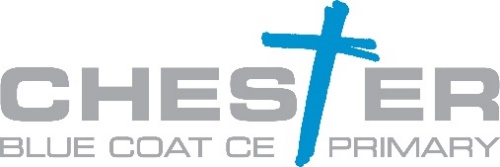 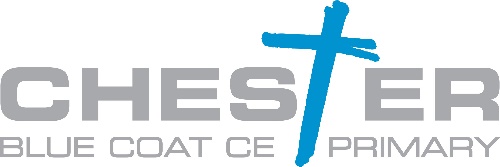 Good NewsGodChristian CommunityIncarnationKingdom of GodForgivenessSalvationResurrectionDiscipleshipHoly SpiritCreationJesusgood newshealing: inside and outsideGodJesusparableBibleSamaritanfoundationIsraelitesEgyptfontpulpitlecternchurchministerpriestvicarkinggoldfrankincensemyrrhmagiking/queenGod’s Kingdomloveforgivenessreconciliationconfessingowning upJesus taught people to forgive even an enemy.SalvationRescuedFoundparableresurrectiontombgood newsnew lifebaptismpromisesPentecostHoly SpiritsymbolrepresentdisciplesChristianscreationstewardshipharvestthankfulenvironmentJudaismConcepts: Love, G-dJudaismConcepts: G-d; CovenantShabbatKippahChallahKiddushTorahmezuzahtefillinshemaExodusIsraelitesJewsbulrush